Знаете, каким он парнем был! 
Герой России - удмурт из Балтасинского района ТатарстанаОбществоКаждый год 14 января жители Балтасинского района Татарстана вспоминают своего земляка - летчика-истребителя Олега Исаева, ставшего Героем России посмертно. Для них он навсегда остался 32-летним.«В нашей школе учился Герой России летчик Олег Николаевич Исаев (14 января 1964 г. - 5 мая 1996 г.)» - такая мемориальная доска установлена при входе в Средне-Кушкетскую среднюю образовательную школу.- Каждый год в день рождения нашего прославленного земляка мы приглашаем в школу двух почетных гостей: Николая Степановича и Веру Петровну - родителей Героя России, - говорит председатель Средне-Кушкетского сельского поселения Балтасинского района РТ Игорь Морозов и идет с цветами встречать пожилых людей.Неторопливо передвигаясь, супруги Исаевы осматривают достопримечательности школы: не счесть стендов, рассказывающих о подвиге их сына. На одном - стихи:Герой не гибнет, умирая:Вторая жизнь ему дана.И эта жизнь его втораяБессмертной славою полна.На других стендах - школьные и армейские фотографии героя. Олег среди друзей-спортсменов, на лыжных соревнованиях, после принятия военной присяги, в летном костюме, рядом с боевым самолетом. Обычный парень: физически крепкий, с открытым, приветливым лицом.- Олег у нас хорошо учился, мы хлопот не знали, - говорит отец. - После школы он поступил в Арское педучилище, а когда окончил, преподавал в начальных классах восьмилетней Иштуганской школы, это в Сабинском районе. Оттуда его призвали в армию.Присягу Олег принимал в военной части Красноярска, я к нему ездил. Вот тогда-то он мне и сообщил, что хочет стать летчиком, поступить в Высшее военное авиационное училище имени Валерия Чкалова, что в Борисоглебске. Я был только за: Олег с детства мечтал летать. Как-то еще мальчишкой решил полетать на планере, который случайно приземлился недалеко от нашей деревни.После четырех лет учебы военный летчик-истребитель Исаев в звании лейтенанта получает назначение в Северо-Кавказский военный округ: служит в Азербайджане. Затем его перебрасывают в Германию, оттуда - в Воронеж. С 93-го по 96-й год он служит в Буденновске Ставропольского края. На счету Исаева более ста боевых вылетов в Афганистан, Чечню, Таджикистан. За проявленную смелость его награждают медалью «За отвагу». Но во избежание жестокой мести нашего земляка засекречивают - он уже Олег Николаевич Моисеев.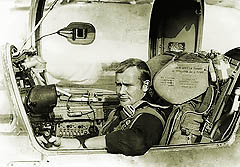 - Во время одного из вылетов Олег попал под обстрел, ему сильно повредили машину. Но все же он сумел приземлиться и спасти самолет, - продолжает отец.«За верность воинскому делу и умелое управление боевой техникой Исаев награждается именными часами министра обороны России», - читаю на другом стенде.- Да-да, именно тогда ему часы и подарили, - уточняет Николай Степанович.Пока мы разговариваем, в спортзале уже собралась вся школа: учителя и ученики ждут начала ежегодной торжественной линейки.- Многоуважаемые Николай Степанович и Вера Петровна, гости, педагоги, работники и ученики нашей школы! Сегодня мы вновь собрались, чтобы увековечить память Героя России, нашего земляка Олега Николаевича Исаева, - объявляет ведущая.Родители зажигают поминальные свечи. Звучит гимн России.- 5 мая 1996 года наши сухопутные войска попали в засаду в одном из горных районов Чечни, - рассказывает школьница по-удмуртски. - Им на помощь вылетели на боевых машинах наши летчики-истребители: полковник Свиридов и майор Исаев. С боевого задания они не вернулись.Указом Президента России № 886 от 26 июня 1996 года Олегу Николаевичу Исаеву посмертно присвоено звание «Герой Российской Федерации» с вручением медали «Золотая Звезда».- Олега привезли в цинковом гробу, похоронили в Воронеже, там у него осталась семья: жена, сын, - вспоминает отец. - А здесь, на родине, глава администрации Балтасинского района распорядился оформить вывески: «Старый Кушкет - родная деревня Героя России Олега Исаева», «В этом доме родился и вырос Герой России Олег Исаев».Показательная деталь: кто бы ни зашел к Исаевым, сразу приглашают к столу.- Мы воспитали пятерых детей, никогда не жаловались: хлеб испечен, печка топлена, вода есть - уже хорошо, - говорит хозяйка Вера Петровна.Ей вторит глава семьи:- Бывает, узбек какой с товаром придет - я сразу накрываю стол, выставляю все, что в доме есть: мясо, мед, масло, молоко.Слов нет - только в такой семье мог появиться на свет герой. Это человек, который в критический момент делает то, что нужно делать в интересах многих.Виктор Камалов, учитель удмуртского языка и музыки Средне-Кушкетской средней образовательной школы:- Герой России Олег Исаев - мой друг детства. Мы учились в одном классе, в Арском педучилище жили в одной комнате в общежитии. Так сложилось, что я теперь преподаю в нашей родной школе. Именно поэтому стараюсь сделать все, чтобы увековечить память Героя России. Каждый год 14 января мы проводим не только торжественную линейку, но и спортивные соревнования на приз Олега Исаева. В этом году - по хоккею.ТОЛЬКО ФАКТЫИстория полка, в котором служил Олег Исаев13 июня 1984 года на аэродроме Жовтнево в Западной Украине был сформирован полк, который через полтора года перебросили в Афганистан: основной задачей стало прикрытие колонн и высадка десанта, нанесение ракетно-бомбовых ударов. С 1987 года полк переводили с места на место, а в середине 93-го в связи с выводом наших войск из Германии он перебазировался в Буденновск Ставропольского края и был включен в состав 1-й Гвардейской штурмовой авиационной дивизии 4-й Воздушной армии. В декабре 94-го началось выполнение специальных задач по наведению конституционного порядка на территории Чечни. Лишь за первый год офицеры военной части выполнили около 2 тысяч боевых вылетов, уничтожили огромное количество наземных объектов, опорных пунктов и точек управления боевиков. Тогда были потеряны две авиамашины Су-25. Это произошло, когда штурмовики наносили ракетный удар по нескольким зенитным установкам. С земли велся мощный огонь, в результате чего один из самолетов был подбит, а его пилот - подполковник Баиров пропал без вести. Другой самолет тоже получил серьезные повреждения, но управлявший им подполковник Дергульский посадил военную технику на запасной аэродром в Моздоке. В 2003 году этот самолет был установлен на пьедестале в Седьмом микрорайоне Буденновска и стал памятником погибшим летчикам-штурмовикам. С тех пор каждый год 5 мая здесь проводят День памяти полка. Почему 5 мая? Так трагически сложилось, что два года подряд военная часть именно в этот день понесла серьезные потери. В 95-м в Чечне погиб подполковник Сарабеев, в 96-м не вернулись из боевого полета полковник Свиридов и майор Исаев. Им посмертно присвоено звание Героя России.Наталья ВЯТКИНА Источник: http://archive.udmpravda.ru/default/article?article=1260819008http://www.warheroes.ru/hero/hero.asp?Hero_id=11403